Publicado en España el 06/07/2017 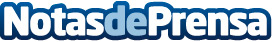 El 60% de los accidentes mortales en espacios confinados son sufridos por los rescatadores Los espacios confinados son aquellos en los que, por su escasa ventilación, acumulan contaminantes tóxicos y/o pueden tener una atmósfera deficiente de oxígeno, sin estar concebidos para la ocupación continua de los trabajadores. Aspy Prevención organiza cursos avanzados de seguridad en este tipo de espaciosDatos de contacto:Press Corporate Com Nota de prensa publicada en: https://www.notasdeprensa.es/el-60-de-los-accidentes-mortales-en-espacios_1 Categorias: Cataluña Seguros Recursos humanos Cursos http://www.notasdeprensa.es